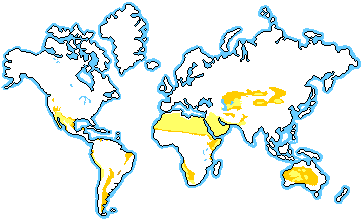 Desert					 Ecology 5Location:Description:Large ___________________  ______________ from_________ to ______________: 38º C to -4º C (100º F – 25º F) __________  ____   ___________: 25 cm (10 in) precipitation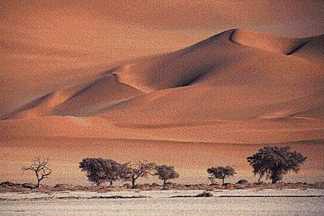  _______  ___________: precipitation falls  as rain; Mojave, Sahara_______   ___________: precipitation falls as snow; AntarcticaCharacteristics:____________ biomeDeserts cover about _______ of the earth’s surface______________________plants and animalsSurvival: Plant Adaptations__________  ______________: in stems or roots___________, __________  _______________prevents dehydration______________ __________: expand to store water____________  ______  ______________: plants stop growing  during dry spells __________  ______________ ____  _____________  _______  ____________:these roots gather water deep in the soil or quickly after a rain_________  ____  ______  __________: this prevents dehydration; stems are green for photosynthesis____________  __  __________  ___________ reflect light and  prevent animals from eatingSurvival: Animals Adaptations_________  _____________  _____________: little shelter from sunMany _____________________Many________________ animalsMany _______________ animals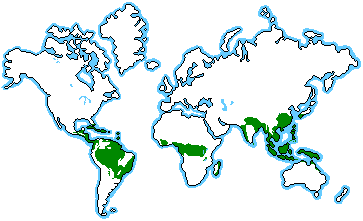 RainforestLocation: Description: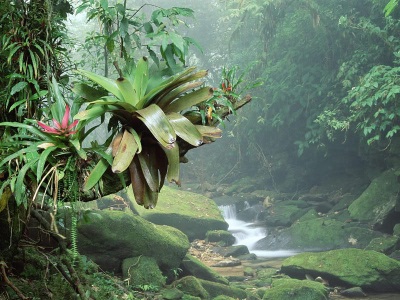 __________  ___________: 20º C to 34º C (68º F – º 93F)____________  _____  _________: 200-1000 cm (80 to more than 100 in) rain; rains year round__________________  ______________: close to equator: remains frost free_____________  _________________: cooler, near coasts (Hoh rainforest in Washington state)Characteristics:Most _________________ biomeCover about _______ of earth’s surface__ of all _______________ come from rainforest plants__________  ______   ______________: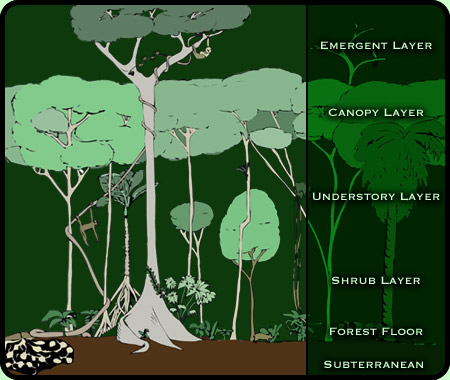  ____________   _______________:very tall, widely spaced trees with umbrella-shaped canopies: lost of intense light____________  ______________: tall trees that allow little light to penetrate; vines; most animals live here__________________ OR ______________  _______________: smaller trees, ferns , vines, and palms; littler light, little air movement & high humidity  ______________  ______________:few plants because of deep shade; poor soil (nutrients quickly decomposed and absorbed by tree roots) Survival: Plant Adaptations_______  ___________ and ______________  _____________:these help shed water from leaves to prevent rotting__________  _____________: this also helps shed water_______________, ________________  ________________ in __________  ____________: these leaves protect from dehydration in the intense sun________________  IN  ____________  _____________:these leaves help understory plants absorb light in the shade_________  _____________ that _________ to follow the sun: maximize light in the understory___________________ (plants that grow on other plants) grow in upper canopy; orchids and bromeliads________________ or _____________  ______________: anchor in shallow, wet soil______________  ______________Survival: Animal Adaptations:___________________  ____________:a tail used to help climb________________  _____________: blend in with brightly colored flowersMany __________________ live in the rainforestMany ____________________ animalsEcology 6Biome Challenge:Directions: Place a DE by the plants and animals from the Desert  and a RF  by plants and animals from Rainforest.1. Sidewinder			____2. Macaw			____3. Kangaroo Rat		____4. Jaguar			____5. Scorpion			____6. Fennec Fox			____7. Howler Monkey		____8. Poison Arrow Frog		____9. Gila monster		____Homework: For the Desert: Trace your handOn one finger, write two facts about the climate of the DesertOn one finger, write two facts about the characteristics of the DesertOn one finger, write two facts about the plants of the DesertOn one finger, write two facts about the animals of the DesertOn your thumb,  write something your found interesting or surprising On the palm of your hand, write three things you would pack to take to the Desert  (NOT Cell phone, IPAD, etc.—three things specific for the Desert)Homework: For the Rainforest: Trace your handOn one finger, write two facts about the climate of the RainforestOn one finger, write two facts about the characteristics of the RainforestOn one finger, write two facts about the plants of the RainforestOn one finger, write two facts about the animals of the RainforestOn your thumb,  write something your found interesting or surprising On the palm of your hand, write three things you would pack to take to the Rainforest (NOT Cell phone, IPAD, etc.—three things specific for the Rainforest)